NATIONAL ASSEMBLY QUESTION FOR WRITTEN REPLYQUESTION NUMBER: 2416DATE OF PUBLICATION:   4 NOVEMBER 2016Ms P T van Damme (DA) to ask the Minister of Communications:Whether the Group Executive of Corporate Affairs of the SA Broadcasting Corporation, Mr Hlaudi Motsoeneng, recently cancelled a paid-for-feature in Metro FM’s Talk with Rams; if so, (a) why did the specified person cancel the specified segment, (b) what are the relevant details of the process followed to cancel the segment and (c) in what capacity did the person cancel the segment?            NW2798EREPLY: MINISTER OF COMMUNICATIONSNo. The decision was made by the Metro FM Programme Manager.MR NN MUNZHELELE				DIRECTOR GENERAL [ACTING]		 DEPARTMENT OF COMMUNICATIONSDATE:						MS AF MUTHAMBI (MP)MINISTER OF COMMUNICATIONSDATE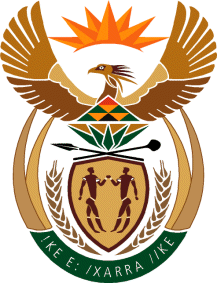 MINISTRY: COMMUNICATIONS
REPUBLIC OF SOUTH AFRICAPrivate Bag X 745, Pretoria, 0001, Tel: +27 12 473 0164   Fax: +27 12 473 0585Tshedimosetso House,1035 Francis Baard Street, Tshedimosetso House, Pretoria, 1000